Méthodes pour l’enseignement de l’allemand renforcéRéférence méthodeNiveau préconiséMatérielCommentaires et avisVisuelHans Hase Editeur : Goethe InstitutCommande : auprès du Goethe Institut ou Canopé. Prix : environ 50 €Emprunts : Canopé, médiathèque des langues, auprès des CPLVUn lien pour télécharger : http://www.goethe.de/lhr/prj/ddk/de14051554.htmMaternelleet CP(idéal pour la liaison)Boite complète avec : -1 marionnette-1 CD-1 livre pédagogique (en français et en allemand)-Des posters, des cartes, des fiches à colorierSéances détaillés dans le livre du maître qui peut être suivi pas à pas. Richesse du matériel et des situations. Actif, vivant, coloré : convient très bien au cycle 1.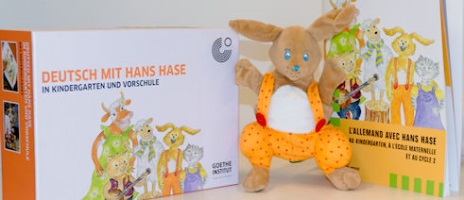 Über neue Brücken Editeur : Canopé StrasbourgISBN 978-2-240-03935-4Commande : CanopéPrix : 49€ le lot de l’enseignant et 6,90€ le livret élèveEmprunts : Canopé, médiathèque des langues, auprès des CPLVUn lien pour télécharger :http://www.crdp-strasbourg.fr/main2/produits/ueber_neue_bruecken_cp/index.phpCPPour chaque chapitre 3 niveaux de difficulté assez élevé : utilisation possible tout au long du cycle 2-Livre du maître (entrée culturelle, progression, vocabulaire et consignes en allemand)-livre élèves-cartes lexicales (environ 100)-posters-sur site : téléchargement des bandes sonoresAdapté aux programmes et attendus. Niveau de difficulté assez élevé.Convient également en CP bilingue.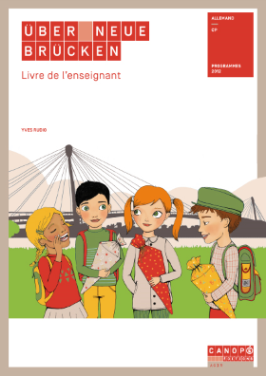 Auf in den ZirkusEditeur : Klett,  et pour traduction livre du maître, Canopé StrasbourgCommande : CanopéPrix : 17€ livre du maitre, 16€ livre élèves, 18€ CDEmprunts : Canopé, médiathèque des langues, auprès des CPLVUn lien pour télécharger le guide du maitre en français :http://www.crdp-strasbourg.fr/main2/produits/auf_in_den_zirkus/docs/aidz_guide_pedagogique.pdf(CE1), CE2, (CM)Intéressant pour travailler en petits groupes car le livre de l’élève permet de laisser un groupe en autonomie sur une trace écrite ; le livre du maitre invite à la pédagogie actionnelle.-livre du maître (allemand et français)-livre élève-CDEntrée par l’image.Propositions de jeux et mises en projet dans le guide du maitre.Trace écrite importante dans le livre de l’élève.Chants un peu désuets.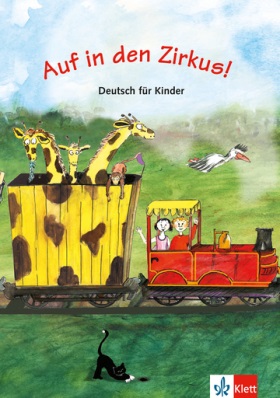 Felix aus Berlin estampillé A1Editeur : ABC Melody, ISBN 978-2-91-694-785-3Commande : toutes librairiesPrix : 9,95€ l’album ; 65€ le fichier pédaEmprunts : Canopé, médiathèque des langues, auprès des CPLVTéléchargement gratuit de la version sonorisée sur le site abcmelodyCE1, CE2 et CM-album-fichier pédagogique avec flaschcards, posters, CD-Rom, plan du métro berlinois …L’entrée dans l’album n’est pas nécessairement linéaire. Entrée par la culture.Formulations linguistiques riches et qui couvrent toute le programme.Dans la même collection, d’autres enfants du monde présentent leur capitale : possibilité d’ouvrir sur l’interculturalité.Coup de coeur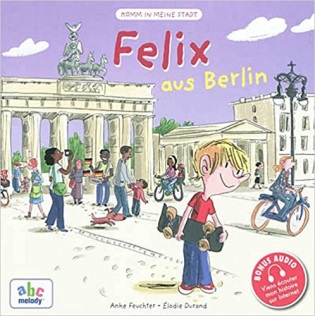 KWS Komm wir spielen, estampillé A1.1Editeur : Philipus education, ISBN 979-10-91512-03-9Commande : librairies ou canopéPrix : environ 10€ les fichiers; 36€ le fichier pédagogiqueEmprunts : Canopé, médiathèque des langues, auprès des CPLVNewsletter vient compléter mensuellement les supports (exemple : https://www.philipus-education.com/kws-gratuit/kws-april/) Cycle 3-livre du maître : complet et détaillé, à suivre pas à pas-Fichier exercice élèves-CD-Rom avec flaschcards, corrections exercices …-livre élèvesBeaucoup de sketches ; priorité à la langue orale. Entrée culturelle importante.Trace écrite.La méthode actuelle qui correspond le mieux aux attentes du programme.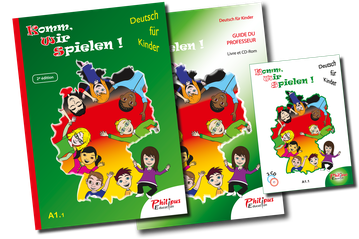 Der grüne Max, estampillé CECRLNiveau 1 et niveau 2 (A1 vers A2)Editeur : Langenscheidt / KlettCommande : toutes librairiesEmprunts : auprès des CPLVCycle 3Assez difficile.Peut convenir en classe bilingue.Complet : approche de l’écrit et initiation grammaticale-livre élèves-livre du maître en allemand-CDSupport très complet mais, l’enseignant doit être à l’aise en allemand.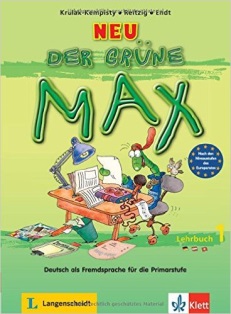 Langues en action, estampillé A1Editeur : Canopé - CRDP de l'académie d'Aix-Marseille, CRDP de l'académie de Paris Commande : CanopéPrix : 28€Emprunts : CanopéCycles 2 et 3.10 séquences clés en mains pour mettre en place des projets : pédagogie actionnelle.-1 livre enseignant-1 CD-Rom avec documents de préparation et supports pour la classe à décliner puis imprimer en 3 langues (allemand, anglais, espagnol)-1 site compagnon permet d’acquérir les séquences équivalentes en FLE (Français Langue Étrangère) : http://crdp.ac-paris.fr/langues-en-action/Inventer le rap des rituels, créer le loto des animaux, réaliser un dépliant touristique … Ludique.Une approche intéressante et véritablement actionnelle.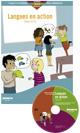 Tri Tra Trampelfant …vieille bible que l’on trouve dans les placards des écoles ou auprès des CPLV…Emprunts : médiathèque des langues, auprès des CPLVTous niveauxA utiliser comme puits de ressources.-1 livre-1 cassette ou 1 CDMais il existe une version numérique du manuel et 1 CD enregistrable avec les chants et comptines (se renseigner auprès des Cplv pour envoi ou téléchargement).Une mine d’or pour chants, comptines et poésies. Des activités dans la langue (avec consignes en allemand et patrons).1 grande partie phonologie avec beaucoup d’idées de mise en œuvre pour la discrimination auditive.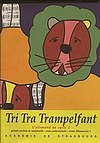 